Ich + ich: Pflaster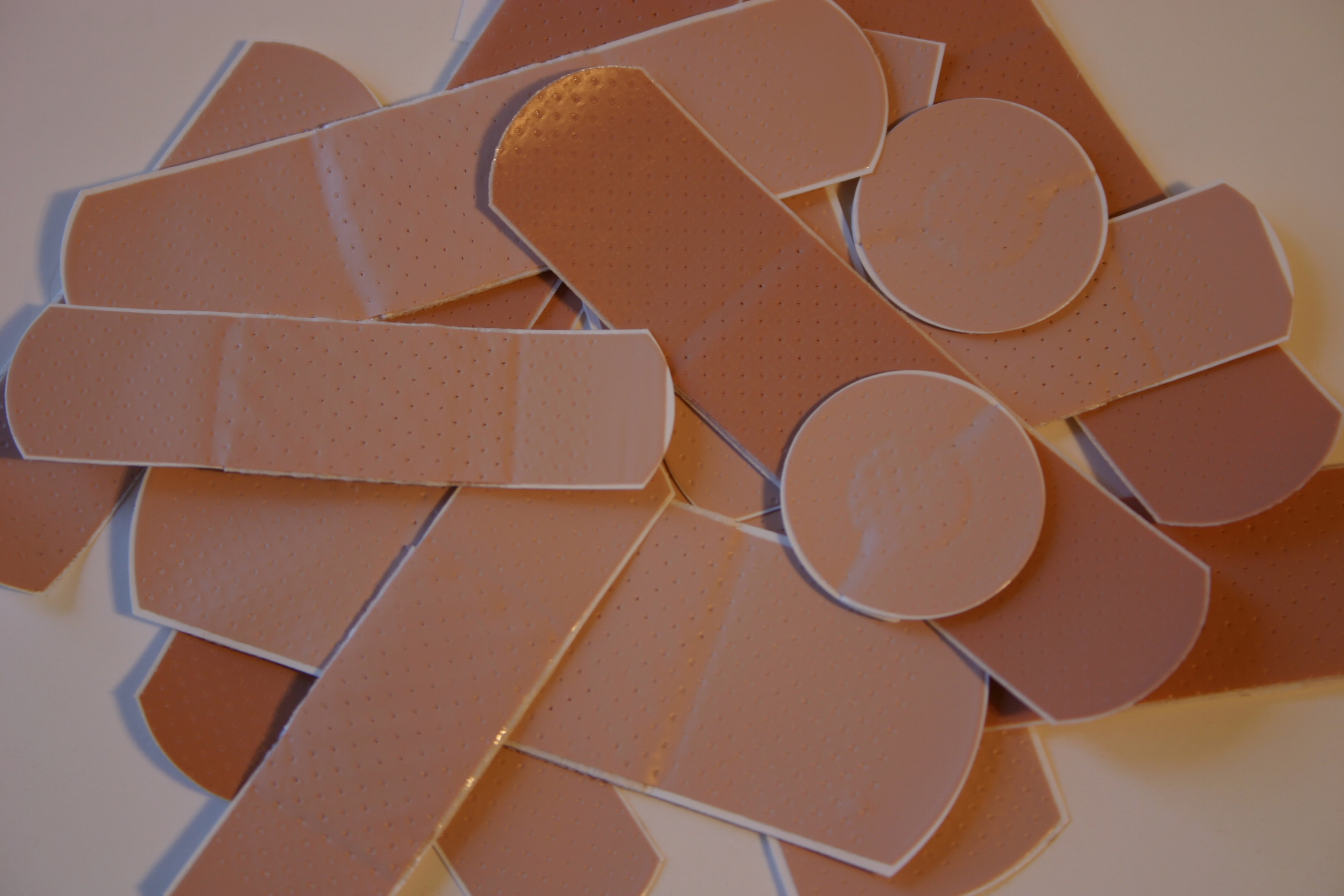 Lest den Text zu zweithttp://www.songtexte.com/songtext/ich-ich/pflaster-1bfb6528.html RefrainMacht eine Übersetzung von dem Refrain:
„Du bist das Pflaster für meine Seele 
Wenn ich mich nachts im Dunkeln quäle 
Es tobt der Hass, da vor meinem Fenster 
Du bist der Kompass wenn ich mich verlier’, 
du legst dich zu mir wann immer ich frier’ 
Im tiefen Tal wenn ich dich rufe, bist du längst da“ThemenErzählt von dem Text und den Themen. Schreibt 5 Sätze.Der Song handelt von…4.5. Schaut euch das Video anhttps://www.youtube.com/watch?v=P40jVaJcVt0 2 Minuten sprechenErzählt von dem Musikvideo in einem Doppeltkreis (Cooperative Learning, Inside-Outside circle).In dem Video gibt es…